I DATI GENERALI DELLA SCUOLA  DELL’EMILIA-ROMAGNAFACT SHEET A.2Dati su classi e sezioni nella scuola statale a.s. 2013-2014L’organizzazione per classi costituisce la base della struttura scolastica italiana. Nella scuola dell’infanzia non si parla di classi ma di sezioni; mentre le classi sono, in linea generale, formate da alunni omogenei per età, le sezioni della scuola dell’infanzia possono essere formate anche da alunni di età diverse.In Emilia-Romagna, soprattutto in Appennino, si trovano alcune pluriclassi, cioè classi formate da alunni di età diverse. Ciò accade nelle località in cui gli alunni sono troppo pochi per consentire l’organizzazione per classi omogenee per età ed in cui le distanze rispetto ad altre scuole sono troppo lunghe per essere coperte giornalmente. Sezioni e classi a.s. 2013-2014Fonte Dati: portale SIDI.Fonte dati organico di fatto (dati definitivi), a.s. 2013/14 per la scuola dell’infanzia. Fonte dati Anagrafe Nazionale Alunni (aggiornata al 29/04/2014) per gli altri ordini scuola.Pluriclassi nella scuola primaria a.s. 2013-2014Fonte Dati: portale SIDI.Fonte dati organico di fatto (dati definitivi), a.s. 2013/14.Dal grafico seguente si evince un aumento costante e progressivo delle classi/sezioni in Emilia-Romagna, correlato all’aumento della popolazione studentesca. 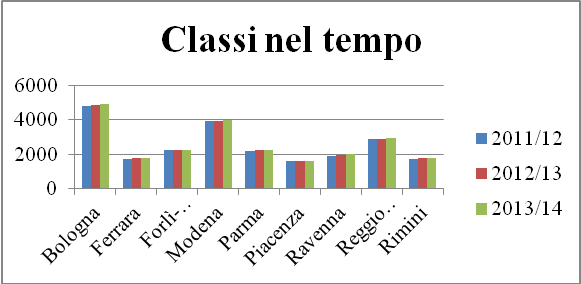 Fonte Dati: organico di fatto (dati definitivi), a.s. 2013/14ProvinciaSezioni scuola infanziaClassi scuola primariaClassi scuola secondaria di I gradoClassi scuola secondaria di II gradoTotali  classi/sezioni per ProvinciaBologna5371.8411.0091.4834.870Ferrara1256503416561.772Forlì-Cesena2588904547192.321Modena4221.4448431.3534.062Parma1858824568022.325Piacenza1786453524921.667Ravenna1877574066481.998Reggio Emilia1831.2406669213.010Rimini1616663825921.8012.2369.0154.9097.66623.826ProvinciaTempo NormaleTempo PienoTotale per ProvinciaBologna909Ferrara303Forlì-Cesena12618Modena71421Parma31536Piacenza22527Ravenna000Reggio Emilia30030Rimini80812230152